SUPPLEMENTARY APPENDIXImproving Respiratory Rate Accuracy in the Hospital: A Quality Improvement InitiativeNeil Keshvani, MD1; Kimberly Berger, MD, MPH1; Arjun Gupta, MD1; Sheila DePaola, RN2; Oanh Kieu Nguyen, MD, MAS1,3; Anil N. Makam, MD, MAS1,31Department of Internal Medicine, UT Southwestern Medical Center, Dallas, Texas2Department of Nursing, Parkland Health and Hospital System, Dallas, Texas3Department of Medicine, Chan Zuckerberg San Francisco General Hospital, University of California San FranciscoAppendix Figure 1. Comparison of respiratory rate measurements by PCA and trained staff using gold-standard technique before the intervention (Top Panel) and after the intervention (Bottom Panel). 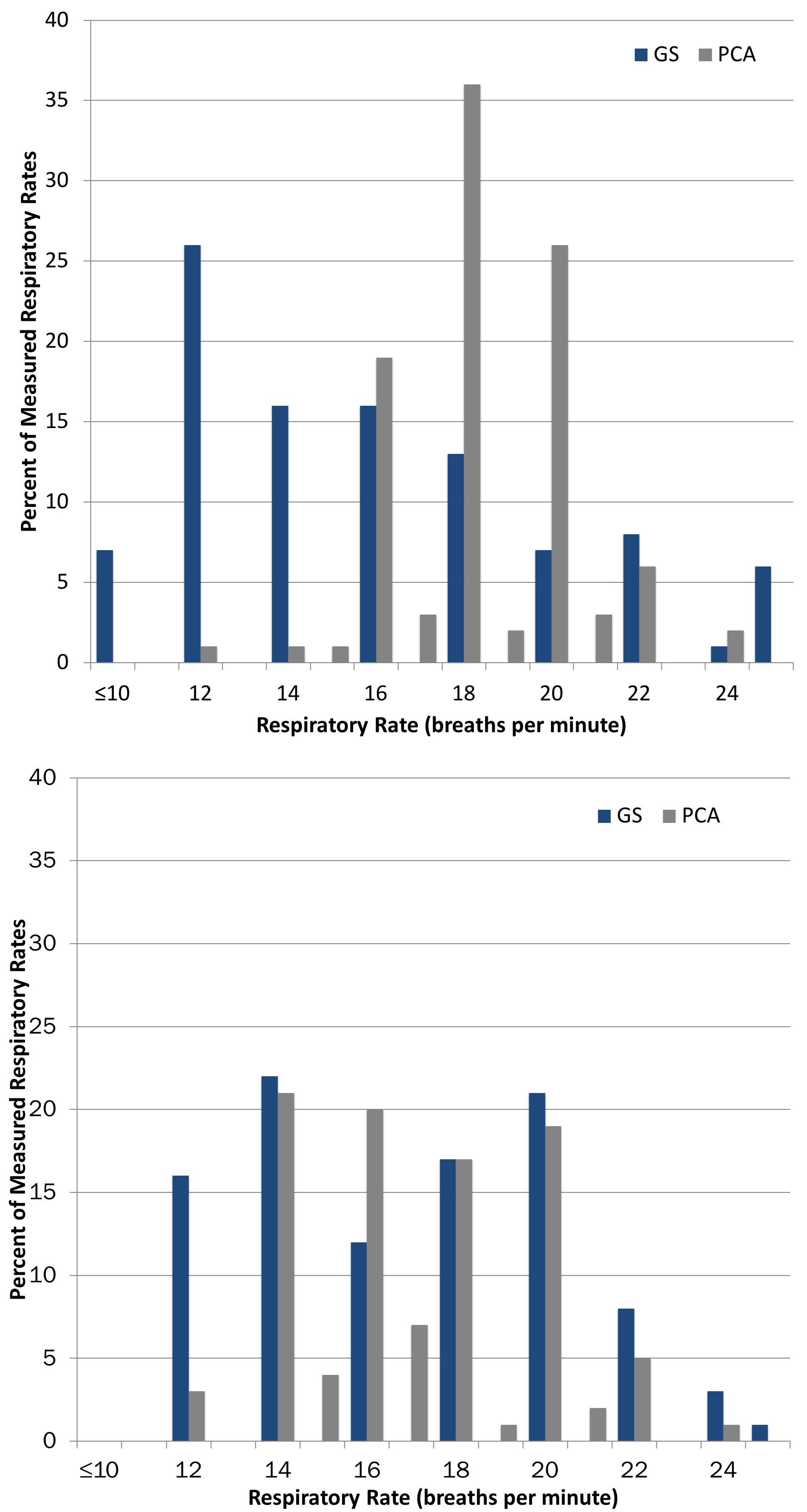 Abbreviations: GS, gold-standard; PCA, patient care assistantAppendix Figure 2: Distribution of Respiratory Rates among Control and Intervention Units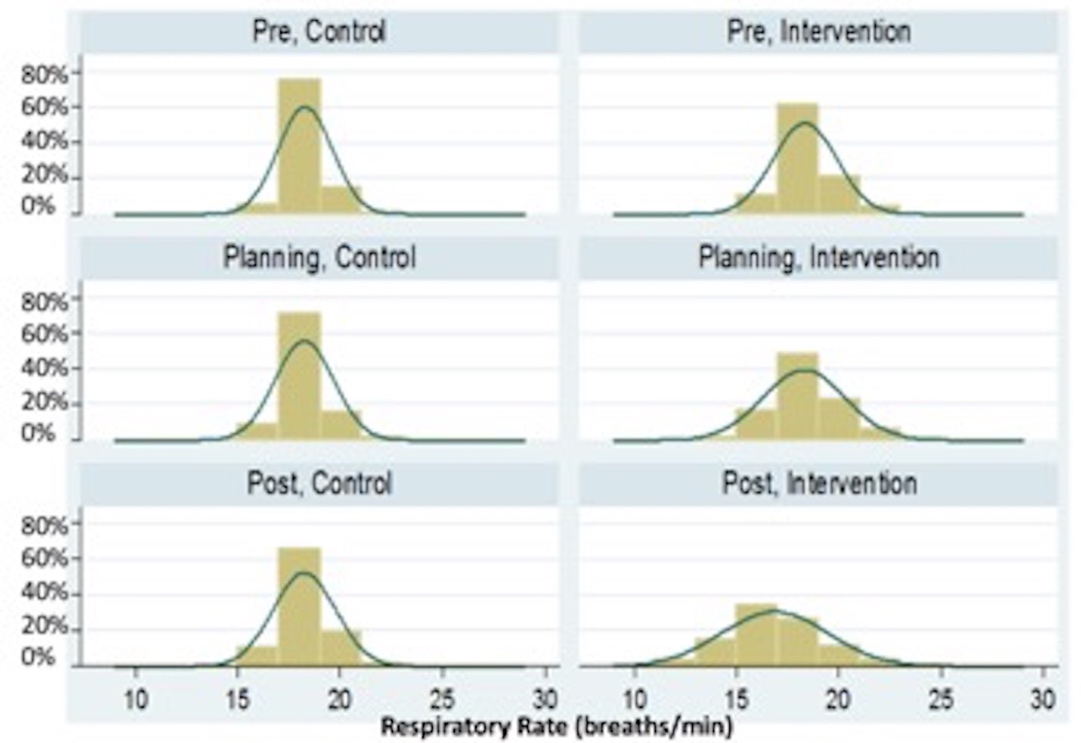 During the pre-intervention phase, the mean RR on the control units (n=48,277) was 18.4 with a standard deviation (SD) ± 4.4 (upper left panel). This was qualitatively similar to the distribution of RRs on the intervention unit (n=19,467; mean RR of 18.3±3.4; upper right panel). Post-intervention, the control unit RRs (n=19,627; lower left panel) qualitatively had a similar distribution and were largely unchanged compared with the pre and planning phases (mean RR of 18.4±4.5, middle left panel). After the intervention, RRs on the intervention unit (n=7,281; lower right panel) had a lower mean±SD of 17.0±4.2 and were qualitatively more normally distributed than pre and planning phases (upper right and middle right panels respectively).Figure 1. Comparison of respiratory rate measurements…………….…………….……...Figure 2. Distribution of Respiratory Rates among Control and Intervention Units……...Table 1. Effect of Intervention to Improve Respiratory Rate Accuracy on SIRS Incidence Table 2. Study Flow Table for EHR Cohort……………………………………………….2345Appendix Table S1. Effect of Intervention to Improve Respiratory Rate Accuracy on SIRS Incidence†Appendix Table S1. Effect of Intervention to Improve Respiratory Rate Accuracy on SIRS Incidence†Appendix Table S1. Effect of Intervention to Improve Respiratory Rate Accuracy on SIRS Incidence†Appendix Table S1. Effect of Intervention to Improve Respiratory Rate Accuracy on SIRS Incidence†Appendix Table S1. Effect of Intervention to Improve Respiratory Rate Accuracy on SIRS Incidence†Appendix Table S1. Effect of Intervention to Improve Respiratory Rate Accuracy on SIRS Incidence†Appendix Table S1. Effect of Intervention to Improve Respiratory Rate Accuracy on SIRS Incidence†Appendix Table S1. Effect of Intervention to Improve Respiratory Rate Accuracy on SIRS Incidence†Intervention unitIntervention unitIntervention unitControl unitsControl unitsControl unitsOutcomePrePostChangePrePostChangeDifference-in-Differences (95% CI)SIRS incidence*  Vital sign set20.8%16.3%-4.5%14.4%12.9%-1.5%-2.9% (-8.3% to +2.4%)  Hospital day40.8%34.4%-6.3%32.9%31.2%-1.7%-4.6% (-12.2% to +3.0%)  Hospitalization56.5%56.6%0.1%53.9%57.2%3.3%-3.2% (-10.2% to +3.7%)Tachypnea-specific SIRS incidence**Tachypnea-specific SIRS incidence**Tachypnea-specific SIRS incidence**Tachypnea-specific SIRS incidence**Tachypnea-specific SIRS incidence**Tachypnea-specific SIRS incidence**Tachypnea-specific SIRS incidence**Tachypnea-specific SIRS incidence**  Vital sign set2.8%2.7%-0.1%1.7%1.9%0.2%-0.3% (-1.4% to +0.9%)  Hospital day9.8%8.8%-1.0%5.9%8.2%2.3%-3.3% (-6.4% to -0.0%)  Hospitalization24.8%21.4%-3.4%16.1%20.5%4.4%-7.8% (-13.5% to -2.2%)Abbreviations: SIRS, systemic inflammatory response syndrome; RR, respiratory rate† To examine changes in the incidence of tachypnea-specific SIRS and overall SIRS before and after our intervention we used a difference-in-differences approach. This approach compares the change in incidence over time in the intervention unit to the change in incidence in the two control units combined. Therefore, logistic regression models included unit (intervention versus control), time-period, and the interaction between them, which is the difference-in-differences term. From these models we computed marginal effects to estimate SIRS incidence for each time period for each group. We estimated contrasts for differences for each group and the difference-in-differences and robust standard errors using the delta method. Analyses at the vital sign set and hospital day level accounted for clustering by hospitalization. Analyses at the hospitalization level accounted for clustering by patient.* SIRS incidence was defined as the presence of at least two of four possible criteria simultaneously using time-stamped vital signs and laboratory data from the EHR: temperature >38°C or <36°C, pulse >90 beats/minute, respiratory rate >20 breaths/minute, or a white blood cell count >12,000/mm3 or <4,000/mm. We used last observation carried forward for missing values, which occurred most frequently for WBC count since this is typically obtained once daily, whereas vital signs are typically measured every 4-6 hours.** Defined as having exactly 2 SIRS criteria, one of which was a respiratory rate>20.Abbreviations: SIRS, systemic inflammatory response syndrome; RR, respiratory rate† To examine changes in the incidence of tachypnea-specific SIRS and overall SIRS before and after our intervention we used a difference-in-differences approach. This approach compares the change in incidence over time in the intervention unit to the change in incidence in the two control units combined. Therefore, logistic regression models included unit (intervention versus control), time-period, and the interaction between them, which is the difference-in-differences term. From these models we computed marginal effects to estimate SIRS incidence for each time period for each group. We estimated contrasts for differences for each group and the difference-in-differences and robust standard errors using the delta method. Analyses at the vital sign set and hospital day level accounted for clustering by hospitalization. Analyses at the hospitalization level accounted for clustering by patient.* SIRS incidence was defined as the presence of at least two of four possible criteria simultaneously using time-stamped vital signs and laboratory data from the EHR: temperature >38°C or <36°C, pulse >90 beats/minute, respiratory rate >20 breaths/minute, or a white blood cell count >12,000/mm3 or <4,000/mm. We used last observation carried forward for missing values, which occurred most frequently for WBC count since this is typically obtained once daily, whereas vital signs are typically measured every 4-6 hours.** Defined as having exactly 2 SIRS criteria, one of which was a respiratory rate>20.Abbreviations: SIRS, systemic inflammatory response syndrome; RR, respiratory rate† To examine changes in the incidence of tachypnea-specific SIRS and overall SIRS before and after our intervention we used a difference-in-differences approach. This approach compares the change in incidence over time in the intervention unit to the change in incidence in the two control units combined. Therefore, logistic regression models included unit (intervention versus control), time-period, and the interaction between them, which is the difference-in-differences term. From these models we computed marginal effects to estimate SIRS incidence for each time period for each group. We estimated contrasts for differences for each group and the difference-in-differences and robust standard errors using the delta method. Analyses at the vital sign set and hospital day level accounted for clustering by hospitalization. Analyses at the hospitalization level accounted for clustering by patient.* SIRS incidence was defined as the presence of at least two of four possible criteria simultaneously using time-stamped vital signs and laboratory data from the EHR: temperature >38°C or <36°C, pulse >90 beats/minute, respiratory rate >20 breaths/minute, or a white blood cell count >12,000/mm3 or <4,000/mm. We used last observation carried forward for missing values, which occurred most frequently for WBC count since this is typically obtained once daily, whereas vital signs are typically measured every 4-6 hours.** Defined as having exactly 2 SIRS criteria, one of which was a respiratory rate>20.Abbreviations: SIRS, systemic inflammatory response syndrome; RR, respiratory rate† To examine changes in the incidence of tachypnea-specific SIRS and overall SIRS before and after our intervention we used a difference-in-differences approach. This approach compares the change in incidence over time in the intervention unit to the change in incidence in the two control units combined. Therefore, logistic regression models included unit (intervention versus control), time-period, and the interaction between them, which is the difference-in-differences term. From these models we computed marginal effects to estimate SIRS incidence for each time period for each group. We estimated contrasts for differences for each group and the difference-in-differences and robust standard errors using the delta method. Analyses at the vital sign set and hospital day level accounted for clustering by hospitalization. Analyses at the hospitalization level accounted for clustering by patient.* SIRS incidence was defined as the presence of at least two of four possible criteria simultaneously using time-stamped vital signs and laboratory data from the EHR: temperature >38°C or <36°C, pulse >90 beats/minute, respiratory rate >20 breaths/minute, or a white blood cell count >12,000/mm3 or <4,000/mm. We used last observation carried forward for missing values, which occurred most frequently for WBC count since this is typically obtained once daily, whereas vital signs are typically measured every 4-6 hours.** Defined as having exactly 2 SIRS criteria, one of which was a respiratory rate>20.Abbreviations: SIRS, systemic inflammatory response syndrome; RR, respiratory rate† To examine changes in the incidence of tachypnea-specific SIRS and overall SIRS before and after our intervention we used a difference-in-differences approach. This approach compares the change in incidence over time in the intervention unit to the change in incidence in the two control units combined. Therefore, logistic regression models included unit (intervention versus control), time-period, and the interaction between them, which is the difference-in-differences term. From these models we computed marginal effects to estimate SIRS incidence for each time period for each group. We estimated contrasts for differences for each group and the difference-in-differences and robust standard errors using the delta method. Analyses at the vital sign set and hospital day level accounted for clustering by hospitalization. Analyses at the hospitalization level accounted for clustering by patient.* SIRS incidence was defined as the presence of at least two of four possible criteria simultaneously using time-stamped vital signs and laboratory data from the EHR: temperature >38°C or <36°C, pulse >90 beats/minute, respiratory rate >20 breaths/minute, or a white blood cell count >12,000/mm3 or <4,000/mm. We used last observation carried forward for missing values, which occurred most frequently for WBC count since this is typically obtained once daily, whereas vital signs are typically measured every 4-6 hours.** Defined as having exactly 2 SIRS criteria, one of which was a respiratory rate>20.Abbreviations: SIRS, systemic inflammatory response syndrome; RR, respiratory rate† To examine changes in the incidence of tachypnea-specific SIRS and overall SIRS before and after our intervention we used a difference-in-differences approach. This approach compares the change in incidence over time in the intervention unit to the change in incidence in the two control units combined. Therefore, logistic regression models included unit (intervention versus control), time-period, and the interaction between them, which is the difference-in-differences term. From these models we computed marginal effects to estimate SIRS incidence for each time period for each group. We estimated contrasts for differences for each group and the difference-in-differences and robust standard errors using the delta method. Analyses at the vital sign set and hospital day level accounted for clustering by hospitalization. Analyses at the hospitalization level accounted for clustering by patient.* SIRS incidence was defined as the presence of at least two of four possible criteria simultaneously using time-stamped vital signs and laboratory data from the EHR: temperature >38°C or <36°C, pulse >90 beats/minute, respiratory rate >20 breaths/minute, or a white blood cell count >12,000/mm3 or <4,000/mm. We used last observation carried forward for missing values, which occurred most frequently for WBC count since this is typically obtained once daily, whereas vital signs are typically measured every 4-6 hours.** Defined as having exactly 2 SIRS criteria, one of which was a respiratory rate>20.Abbreviations: SIRS, systemic inflammatory response syndrome; RR, respiratory rate† To examine changes in the incidence of tachypnea-specific SIRS and overall SIRS before and after our intervention we used a difference-in-differences approach. This approach compares the change in incidence over time in the intervention unit to the change in incidence in the two control units combined. Therefore, logistic regression models included unit (intervention versus control), time-period, and the interaction between them, which is the difference-in-differences term. From these models we computed marginal effects to estimate SIRS incidence for each time period for each group. We estimated contrasts for differences for each group and the difference-in-differences and robust standard errors using the delta method. Analyses at the vital sign set and hospital day level accounted for clustering by hospitalization. Analyses at the hospitalization level accounted for clustering by patient.* SIRS incidence was defined as the presence of at least two of four possible criteria simultaneously using time-stamped vital signs and laboratory data from the EHR: temperature >38°C or <36°C, pulse >90 beats/minute, respiratory rate >20 breaths/minute, or a white blood cell count >12,000/mm3 or <4,000/mm. We used last observation carried forward for missing values, which occurred most frequently for WBC count since this is typically obtained once daily, whereas vital signs are typically measured every 4-6 hours.** Defined as having exactly 2 SIRS criteria, one of which was a respiratory rate>20.Abbreviations: SIRS, systemic inflammatory response syndrome; RR, respiratory rate† To examine changes in the incidence of tachypnea-specific SIRS and overall SIRS before and after our intervention we used a difference-in-differences approach. This approach compares the change in incidence over time in the intervention unit to the change in incidence in the two control units combined. Therefore, logistic regression models included unit (intervention versus control), time-period, and the interaction between them, which is the difference-in-differences term. From these models we computed marginal effects to estimate SIRS incidence for each time period for each group. We estimated contrasts for differences for each group and the difference-in-differences and robust standard errors using the delta method. Analyses at the vital sign set and hospital day level accounted for clustering by hospitalization. Analyses at the hospitalization level accounted for clustering by patient.* SIRS incidence was defined as the presence of at least two of four possible criteria simultaneously using time-stamped vital signs and laboratory data from the EHR: temperature >38°C or <36°C, pulse >90 beats/minute, respiratory rate >20 breaths/minute, or a white blood cell count >12,000/mm3 or <4,000/mm. We used last observation carried forward for missing values, which occurred most frequently for WBC count since this is typically obtained once daily, whereas vital signs are typically measured every 4-6 hours.** Defined as having exactly 2 SIRS criteria, one of which was a respiratory rate>20.Appendix Table S2. Study Flow Table for EHR CohortAppendix Table S2. Study Flow Table for EHR CohortAppendix Table S2. Study Flow Table for EHR CohortExclusion CriteriaExcluded RRs, n (%)Included RRs, n (%)--400,085Recorded in the emergency department  46,650 (11.7%)353,435Hospital admission date was before 3/1/17    7,528 (2.1%)345,907Patient less than 18 years of age         46 (0.0%)345,861Patient not admitted to intervention or control units120,055 (34.7%)225,806Patient admitted during teaching phase    7,533 (3.3%)218,273RR obtained off of the intervention or control units  74,826 (34.3%)143,447†Abbreviations: RR, respiratory rates† The intervention unit included 39,445 recorded RRs from 1,577 unique hospitalizations and the control units included 104,002 recorded RRs from 5,523 different hospitalizations. Among patients hospitalized on the intervention unit, the median age was 52 (IQR 40-61), 64% were male, 18% non-Hispanic White, 46% Hispanic white, and 32% Black. For patients hospitalized on the control unit, the median age was 54 (IQR 42-63), 56% male, 20% non-Hispanic White, 39% Hispanic white, and 37% Black. The median length of stay (LOS) was similar for both groups (intervention unit median LOS = 3.4 day, IQR 2.1-5.6; control units median LOS = 2.8 days, IQR 1.8-4.9). Lastly, most patients from both groups were discharged home (intervention 92.3%, control 91.2%), with low inpatient mortality (intervention, 0.76%; control units, 0.67%).Abbreviations: RR, respiratory rates† The intervention unit included 39,445 recorded RRs from 1,577 unique hospitalizations and the control units included 104,002 recorded RRs from 5,523 different hospitalizations. Among patients hospitalized on the intervention unit, the median age was 52 (IQR 40-61), 64% were male, 18% non-Hispanic White, 46% Hispanic white, and 32% Black. For patients hospitalized on the control unit, the median age was 54 (IQR 42-63), 56% male, 20% non-Hispanic White, 39% Hispanic white, and 37% Black. The median length of stay (LOS) was similar for both groups (intervention unit median LOS = 3.4 day, IQR 2.1-5.6; control units median LOS = 2.8 days, IQR 1.8-4.9). Lastly, most patients from both groups were discharged home (intervention 92.3%, control 91.2%), with low inpatient mortality (intervention, 0.76%; control units, 0.67%).Abbreviations: RR, respiratory rates† The intervention unit included 39,445 recorded RRs from 1,577 unique hospitalizations and the control units included 104,002 recorded RRs from 5,523 different hospitalizations. Among patients hospitalized on the intervention unit, the median age was 52 (IQR 40-61), 64% were male, 18% non-Hispanic White, 46% Hispanic white, and 32% Black. For patients hospitalized on the control unit, the median age was 54 (IQR 42-63), 56% male, 20% non-Hispanic White, 39% Hispanic white, and 37% Black. The median length of stay (LOS) was similar for both groups (intervention unit median LOS = 3.4 day, IQR 2.1-5.6; control units median LOS = 2.8 days, IQR 1.8-4.9). Lastly, most patients from both groups were discharged home (intervention 92.3%, control 91.2%), with low inpatient mortality (intervention, 0.76%; control units, 0.67%).